COLORES SECUNDARIOS: 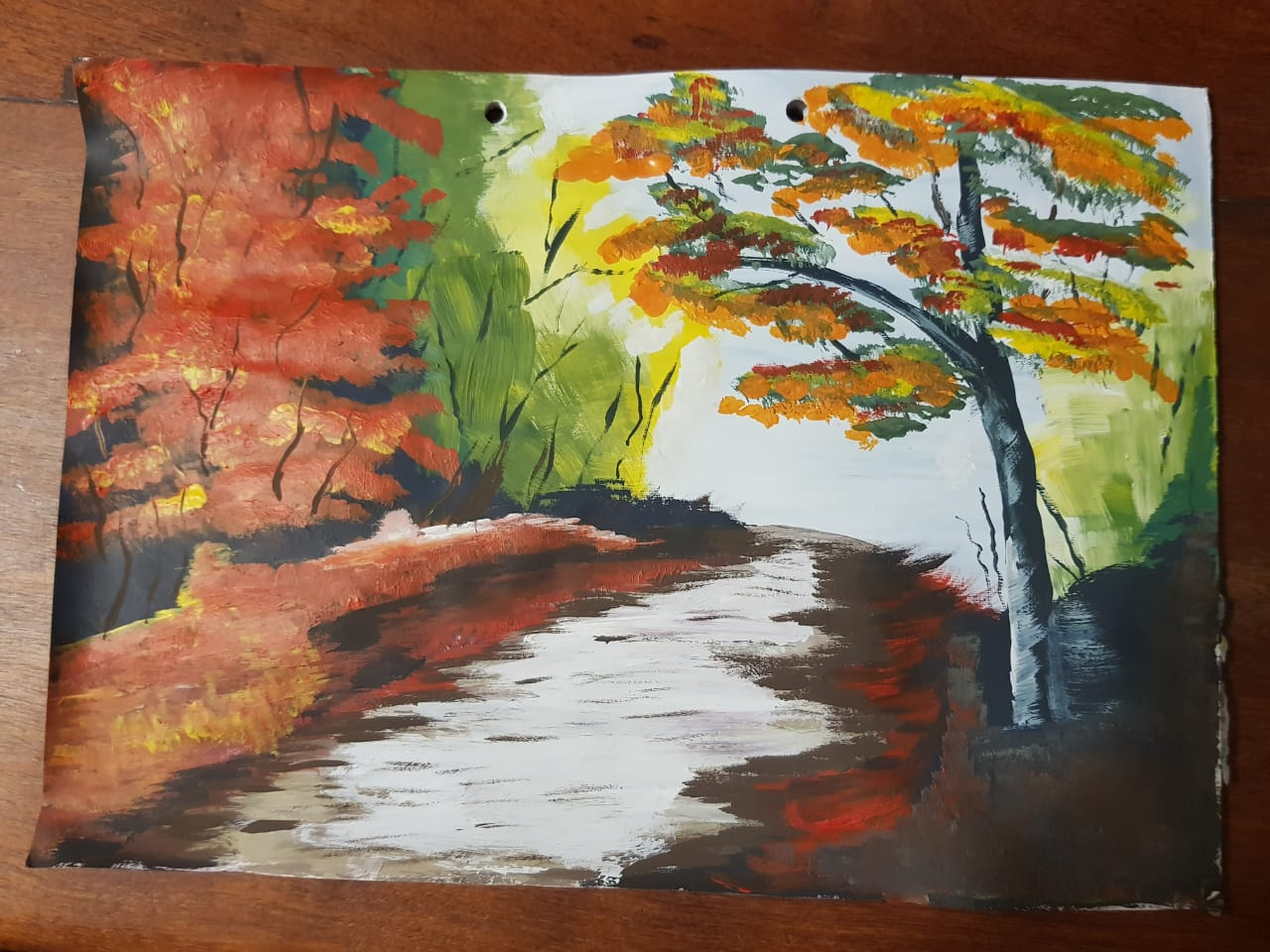 